(2 - 8 Августа 2021)Диас-Канель превозносит победы кубинских спортсменов в Токио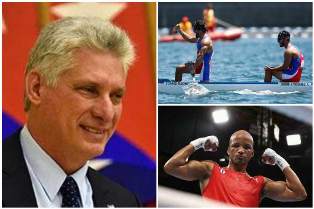 Гавана, 3 августа. Президент Кубы Мигель Диас-Канель отметил выступления кубинских спортсменов, которые сегодня завоевали две золотые медали на Олимпийских играх 2020 года в Токио."Соревнование, которое Фернандо Даян Хорхе и Сергей Торрес провели на С-2 на дистанции 1000 метров, было потрясающим! Еще одно эффектное золото Кубы на Олимпийских играх 2020 года в Токио. Поздравляю вас, ребята, вчера вечером с вами гребли миллионы кубинцев", написал президент в социальных сетях.Напомнил победу боксера Рониэля Иглесиаса, который сегодня вернулся на вершину олимпийского подиума в японской столице после победы над британцем Пэтом МакКормаком 5-0 в финале на 69 килограммов.Среди побед выделяется кубинец Иглесиас, который поставил Латинскую Америку на вершину Олимпийских игр по боксу.Рониэль Иглесиас получил золотую медаль, что является призом за усилия и посвящение.После этих побед Куба поднялась на 14-е место в таблице медалей с четырьмя золотыми, тремя серебряными и четырьмя бронзовыми медалями, всего 11 до сегодняшнего дня. (Пренса Латина)На Кубе проводится караван мира, любви и солидарности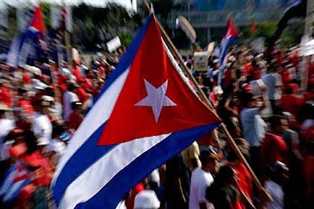 Гавана, 5 августа. Союз молодых коммунистов (UJC) призывает к проведению сегодня, в четверг, Каравана мира, любви и солидарности на гаванской набережной Малекон.Трудные времена - это те времена, которые показывают величие народов, и Куба, этот маленький остров - гигант перед лицом трудностей, говорится в твите молодежной группы, созвучной призыву.«Солидарность людей позволит нам победить и укрепить наше единство», - добавляется в заявлении UJC.Караван приурочен к 27-й годовщине событий, произошедших 5 августа 1994 года, когда группа людей совершила акты насилия и вандализм на улицах у побережья Гаваны.По этому поводу исторический лидер кубинской революции Фидель Кастро появился в зоне конфликта, и его присутствие вызвало поддержку граждан. Всего несколько часов назад Айлин Альварес была назначена новым первым секретарем UJC, до этого выполняющая функции второго секретаря.Президент Мигель Диас-Канель отметил в Твиттере карьеру Альварес, «чуткого преподавателя искусства, матери двоих детей и молодежного лидера с очень хорошими результатами». (Пренса Латина)Народ осуждает нападение на поликлинику на КубеОльгин, Куба, 5 августа. Жители и власти восточного муниципалитета Какокум в провинции Ольгин осудили нападение камнями на медицинский центр в этом городе.По данным местных властей, нападение было совершено лицами, которые были арестованы и привлечены к ответственности.На рассвете в прошедший понедельник несколько индивидуумов забросали камнями фасад поликлиники Cacocum, где проходят лечение пациенты с респираторными симптомами, подозреваемые в заболевании Covid-19.Агрессия нанесла лишь незначительный ущерб, хотя и вызвала большое возмущение среди общественности в акте против вандализма и агрессивных действий. (Пренса Латина)Куба не отказывается от постепенного восстановления своей экономики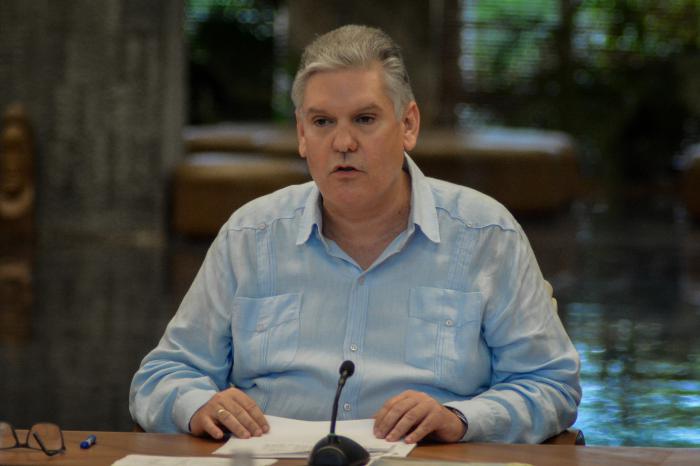 Гавана, 5 августа. Несмотря на сложность нынешнего сценария и исключительную ситуацию, вызванную Covid-19, Куба не отказывается от постепенного восстановления своей экономики.Об этом заявил вице-премьер-министр Алехандро Хил. Также глава департамента экономики и планирования затронул эту проблему на встрече с исследователями, профессорами и студентами, связанными с этими науками, с присутствием президента Кубы Мигель Диас-Канеля.Согласно аккаунту президента в Twitter, целью этой встречи, проведенной в штаб-квартире Национальной ассоциации экономистов и бухгалтеров, являлся сбор предложений и анализ новых материалов, которые помогут найти решения проблем страны.Это первая из нескольких подобных бесед, запланированных на неделю, чтобы услышать мнения людей из разных секторов. Использование науки и внимание к критериям экспертов стало государственной стратегией, широко используемой в борьбе с Covid-19, а затем распространившейся на другие отрасли, такие как сельское хозяйство, энергетика и промышленность. Накануне президент провел встречу с учеными, связанными с борьбой с пандемией, которые предложили меры по усилению национальных протоколов с упором на организацию медицинских услуг и профилактику.Специалисты настаивали на важности усиления общественной помощи в связи с заболеванием, вызванным коронавирусом SARS-CoV-2, учитывая рост числа положительных, серьезных, критических случаев и случаев смерти из-за осложнений, связанных с этим заболеванием. (Пренса Латина)Куба привержена диалогу в отношениях со своими эмигрантами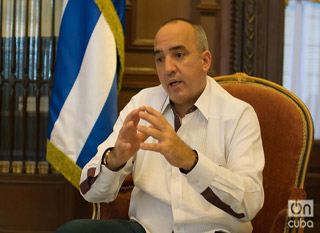 Гавана, 6 августа. Куба привержена диалогу в отношениях с гражданами, проживающими за границей, - путь, который, согласно сегодняшним источникам в Министерстве иностранных дел, укрепит ее связи.В связи с этим генеральный директор Управления консульских дел и кубинских резидентов за рубежом (Daccre) Эрнесто Соберон сказал, что запрещенных тем нет, все можно обсуждать и анализировать, но на основе уважения суверенитета и независимости страны.Дипломат подчеркнул, насколько изменились связи с эмиграцией с 1978 года, именно учитывая её критерии, и добавил, что в настоящее время Куба практически такая же, как и остальные страны, с точки зрения путешествий в том или ином смысле.Как прокомментировал Соберон изданию OnCuba, Куба имеет более 450 000 граждан за границей, проживающих на национальной территории, которые пользуются некоторым миграционным статусом в других государствах, будь то граждане, постоянно проживающие за границей или имеющие разрешение на работу или иное.Он подчеркнул, что эти цифры обусловлены законом, принятым в 2013 году, и другими мерами, добавленными позже, всегда в рамках закона.«Кому-то он может нравиться, а кому-то нет, но ясно, что его основы легальны, в этом нет ничего произвольного», - подчеркнул он.Среди произошедших изменений директор Daccre упомянул продление сроков пребывания на Кубе (до одного года), которые ранее были ограничены; а также увеличение времени пребывания за границей без изменения иммиграционного статуса (24 месяца).Кроме того, разрешение кубинцам на въезд в страну по морю, решение, обусловленное историческими обстоятельствами, не могло быть принято до тех пор, пока не прекратились грабеж судов, связанное с ними насилие и нападения с моря, пояснил дипломат.Другие принятые меры включали отмену приглашения и, во время пандемии Covid-19, возможность путешествовать с уже истекшим паспортом без продления, в дополнение к возможности оставаться более 24 месяцев за пределами границы без необходимости платить продление срока.Соберон также впервые подчеркнул участие эмигрантов в процессе обсуждения новой Конституции (2018 г.) без каких-либо ограничений; благодаря чему они получили комментарии из более 130 стран.Он посчитал, что есть еще нерешенные вопросы, однако все готово для обсуждения.Отметил, что среди элементов, которые вызывают наибольшую озабоченность, являются высокая стоимость паспорта и текущие ограничения на въезд для небольшой группы кубинцев по разным причинам. (Пренса Латина)Молодежь Кубы: день народной победы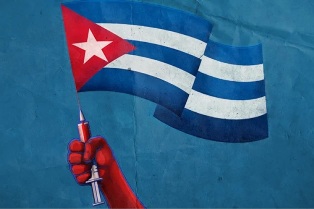 Гавана, 6 августа. На Кубе прошел обширный день деятельности под названием Народная победа, в память о победе над попытками свергнуть революционный процесс 5 августа 1994 года.В разных городах Кубы накануне имели место караваны, университетские ярмарки и мероприятия, посвященные дате, когда люди вместе с историческим лидером Фиделем Кастро вышли на улицы, чтобы разогнать беспорядки, поощряемые Соединенными Штатами.Послания о любви и мире, об отказе от ненависти и насилии руководили действиями молодежи против попыток дестабилизации, прошедших 11 и 12 июля и стимулируемых с территории Северной Америки.Сесар Гонсалес, президент Федерации студентов университетов географического факультета Гаванского университета с научной и культурной ярмарки в столице напомнил, что «мы также вспоминаем дату 5 августа, 27 лет назад, день, который начался с беспорядков и закончился подтверждением Фиделя (Кастро) и революции».Алехандро, студент Высшего института международных отношений, находит много общего между тем, что произошло в 1994 году, и тем, что произошло в 2021 году. «Я не родился, мои родители были студентами-медиками, и они рассказали мне об этом дне, но контекст похож: экономическая асфиксия, возобновление блокады. Мы отмечаем реакцию людей по этому поводу », - сказал он. Он считает, что молодежь неоднородна, поскольку реальность каждого человека различна, поэтому необходимо искать способы диалога, изменять формы общения и выражать защищаемые истины, чтобы достичь результатов. «Нужно найти точки взаимопонимания … и искать единство, как это сделал Марти и как это сделал Фидель (Кастро)».В этом контексте набережная Гаваны стала сценой в этот четверг для каравана автомобилей, мотоциклов, людей на велосипедах и коньках с национальными флагами. Там прошел фестиваль воздушных змеев, мероприятие, которое присоединилось к университетским ярмаркам и другим акциям в столице и в других городах. (Пренса Латина)Президент Кубы настаивает на сохранении культуры и самобытности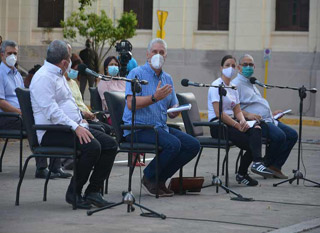 Гавана, 6 августа. Президент Кубы Мигель Диас-Канель созвал встречу с сотней молодых людей из различных секторов экономики, чтобы призвать к сохранению культуры и идентичности.На площади Cadenas Гаванского университета, в дебатах приняли участие молодые работники частного сектора, крестьяне, перевозчики, студенты, согласно аккаунту президента в Twitter.Президент заявил, что культура является ключом к пониманию процессов, которые переживает страна, и взаимоотношений с правительством США. Он настаивал на том, что важно признать, что экономическая, торговая и финансовая блокада США против Кубы, существует и имеет исторические причины. Диас-Канель говорил с молодыми людьми о важности понимания кубинского происхождения, отметив чувство гордости быть кубинцем и напомнив, что это возможно только в том случае, когда знаешь, «как была основана кубинская нация, какова наша идентичность».Президент охарактеризовал реальность, в которой родилось и живет это поколение, очень сложной. Он также обращался к тенденциям аннексии и реформистской мысли, которые все еще существуют в обществе, а также к проявлениям расизма. На встрече также говорили о производстве продуктов питания, центральная ось правительственной повестки дня, а также участии сообщества. В связи с этим, президент призвал студентов предлагать проекты предпринимательства, возглавляемые ими и ориентированные на сообщество. Он также выступал за то, чтобы они предлагали государственную политику в интересах своей группы населения.На встрече обсуждалась тема борьбы за здоровье людей перед лицом пандемии Covid-19 и развитие научного потенциала единственной страны в Латинской Америке, которая сможет вакцинировать все свое население собственной вакциной. (Пренса Латина)Июль - месяц эпидемиологической напряженности на Кубе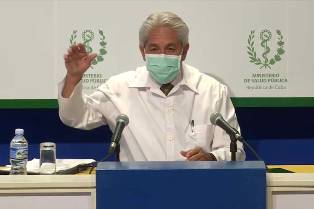 Гавана, 2 августа. В течение первого года пандемии КОВИД-19 Куба не представляла такой сложный сценарий, как в последние месяцы 2021 года, что дошло до сегодняшнего дня с беспрецедентными показателями, сообщенными в июле.По словам Франсиско Дурана, национального директора эпидемиологии, на недавней пресс-конференции, в этом месяце было зарегистрировано 200 398 подтвержденных людей и 1 543 смертельных случая.В июне те же показатели были значительно ниже - 50 622 диагностированных и 337 смертельных случаев, то есть последние данные почти в четыре раза превысили показатели за шестой месяц.Последний день июля был худшим с числами, невиданными ранее для Карибского острова, 9 747 случаев заражения и 87 смертей."Видимо, из-за распространения дельта- и бета-вариантов вируса SARS-CoV-2 эпидемиологический сценарий страны становится более сложным", отметил Дуран в телевизионном выступлении, объяснив, что дельта-вариант, зарегистрированный первый раз в Индии - самый заразный на сегодняшний день, и тот, который преобладал среди кубинского населения в течение месяца.Бета-вариант, впервые выявленная в Южной Африке и расположенная на острове с февраля, представляет больший риск серьезности и даже смерти для людей, и, по мнению эксперта, ее присутствие на территории повлияло на снижение бессимптомных случаев в большинстве случаев, поэтому у пациентов развиваются тяжелые симптомы.С другой стороны, среднее количество ежедневных случаев заболевания превышало 6 000, достигнув 50 смертей, а уровень заболеваемости на острове все больше и больше увеличивался, превысив 1 000 положительных результатов на 100 000 жителей за последние 15 дней.В результате территориального анализа выяснилось, что центральные провинции Матансас, Сьего-де-Авила и Сьенфуэгос имеют самые высокие показатели, вытесняя столицу, которая находится на шестой позиции.Что касается поведения пациентов в педиатрии (младше 18 лет), доктор Дуран заявил, что за последние 15 дней было подтверждено более 20 тысяч пациентов, а в среднем за день зарегистрировано 1 367 случаев."Необходимо более ответственное участие населения, потому что независимо от того, сколько мер будет принято, ограничений или скорректированных протоколов, если население не усвоит меры по уходу, которые необходимо соблюдать, будет очень трудно контролировать эту ситуацию", сказал специалист.Недавно д-р Рауль Гуиноварт, декан факультета математики и вычислительной техники Гаванского университета, подчеркнул в телевизионной программе "За круглым столом", что, основываясь на прогнозах специалистов, в конце июля число заболевших может достигнуть пика - более девяти тысяч случаев за один день - показателей, которые провели дважды за последние семь дней.Отметил, что такое поведение может продолжаться в начале восьмого месяца года."Наибольший эффект от вакцинации будет заметен в августе, который будет иметь решающее значение", пояснил он.Процесс иммунизации на Кубе продолжался без сбоев в течение месяца, и к последнему дню органы здравоохранения сообщили о 9 млн. 650 235 дозах, введенных кандидатами "Соберана 02" и "Соберана плюс", из Института вакцин Финлей, и препаратом "Абдала", одобренным кубинским регулирующим органом 9 июля, из Центра генной инженерии и биотехнологии.По состоянию на 31 июля 2 млн. 620 050 человек прошли полную программу иммунизации, что составляет 23,4% от общей численности населения страны. (Пренса Латина)На Кубе растёт число подтвержденных случаевГавана, 3 августа. Министерство здравоохранения Кубы сообщило о 9 629 подтвержденных случаях заболевания SARS-CoV-2, патогеном, вызывающим пандемию КОВИД-19, и о 80 случаях смерти за последние часы из-за осложнений, вызванных этой болезнью.На телеконференции Франсиско Дуран, директор эпидемиологии портфеля, сказал, что с предыдущими цифрами с 11 марта 2020 года на острове накопился 413 251 случай с диагнозом и 2 993 случая смерти.Аналогичным образом, 95 349 человек остаются в больничных учреждениях или на дому, из них 45 212 подозреваемых, 4 171 человек находится под наблюдением и 45 966 человек - с активным вирусом.На выявление коронавируса вчера было изучено 39 294 образца, а всего на острове было проанализировано 6 648 722 теста. (Пренса Латина)На Кубе было применено более 10 миллионов доз препаратов Абдала и Соберана 02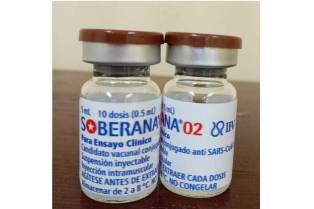 Гавана, 4 августа. Куба превысила 10 миллионов доз вакцины или кандидатов против ковид-19, разработанных в стране для борьбы с пандемией, сообщило Министерство здравоохранения (Minsap).Цифры, опубликованные этой организацией, показывают, что в конце 1 августа, в общей сложности, было введено 10 миллионов 61 тысяч 236 доз в рамках проектов Соберана 02 и Соберана Плюс, разработанных Институтом вакцин Финляй (IFV) и первой кубинской вакцины и латиноамериканской вакцины Абдала, принадлежащий Центру генной инженерии и биотехнологии (CIGB).Таким образом, четыре миллиона 155 тысяч 261 человек в стране уже получили, по крайней мере, первую инъекцию одного из этих продуктов во время процессов массовой вакцинации, медицинского вмешательства, интервенционных исследований или клинических испытаний.Кроме того, три миллиона 225 тысяч 507 кубинцев получили вторую дозу и еще два миллиона 680 тысяч 468 человек получили третью, завершив полную схему иммунизации, что составляет 23,9% жителей острова (более 11 миллионов 300 тысяч человек).Судя по предыдущим цифрам, количество вакцинированных людей на Кубе превышает средний мировой показатель.По данным международного сайта Our World in Data, спустя более семи месяцев после начала иммунизации только 28,6 процента населения всего мира получили хотя бы одну дозу вакцины против Covid-19, а 14,8 процента полностью вакцинированы.В целом процесс иммунизации завершился в 20 кубинских муниципалитетах: в специальном муниципалитете Исла-де-ла-Хувентуд, в 15 муниципалитетах в Гаване и в четырех в восточной провинции Сантьяго-де-Куба.Более одного миллиона 355 тысяч человек имеют полную схему, Гавана завершила процесс вакцинации накануне, объяснила на телевизионной пресс-конференции доктор Мария Елена Сото Энтенза, глава Департамента первичной медико-санитарной помощи (Минсап).По его словам, несмотря на то, что процесс официально завершен, некоторые прививки останутся открытыми в столице для тех, кто не смог прийти на прием, чтобы получить свои дозы.Абдала, применяемый с нулевым, 14 и 28-дневным интервалами, показал эффективность 92,28% в клинических испытаниях фазы III против симптоматического заболевания.Этот состав, который уже получил разрешение регулирующего органа Кубы на применение в чрезвычайных ситуациях, также показал 100-процентную эффективность в тяжелых случаях и даже в случае смерти.Со своей стороны, объединение кандидата Соберана 02 с Соберана Плюс продемонстрировало 91,2 % эффективность в исследованиях III фазы в отношении способности предотвращать симптоматические заболевания и 100-процентную эффективность в отношении тяжести и смерти.Он также показал 75,7% эффективность против заражения. (Пренса Латина)Куба усиливает ограничительные меры по борьбе с ковид -19Гавана, 5 августа. Премьер-министр Кубы Мануэль Марреро настоял на усилении ограничительных мер для предотвращения распространения ковид -19 в восточной провинции Гуантанамо, территория со сложной эпидемиологической ситуацией.Во время контрольно-консультационного визита в район, где за последние 15 дней было диагностировано более восьми тысяч случаев этого заболевания, глава правительства призвал к немедленному решению основных предложений населения, уделяя особое внимание системе первичной медико-санитарной помощи.Как сообщает газета Granma, в Гуантанамо по-прежнему наблюдаются нарушения в наблюдении за пациентами при госпитализации, нехватка медицинского персонала, недостатки в расследовании для выявления положительных случаев и другие нарушения, которые угрожают стратегии борьбы с SARS-CoV -2.Врач Ямила де Армас, сотрудник Министерства здравоохранения (Minsap), объяснила, что существуют проблемы с изъятиями оборудования, диагностических средств и трудности в системе взятия образцов ПЦР в реальном времени и связи результатов.«Все вопросы должны быть решены, чтобы продвинуться в разрешении сложившейся ситуации», - отметила она.Глава Minsap Хосе Анхель Портал сказал, что ситуация ухудшилась из-за отсутствия восприятия риска, и призвал к большей организации и контролю, а также к использованию опыта других провинций для достижения 100-процентного охвата на всех отраслевых уровнях.Демаркация создает условия для интенсивного наблюдения в поликлинике Сальвадор и больнице Баракоа, увеличиваются центры изоляции и возможности для обеспечения ухода за тяжелыми и критическими пациентами. Территория также ожидает прибытия врачей и медсестер, которые выполняли интернациональную миссию, а также специалистов из других провинций для усиления помощи.Также Гуантанамо продвигается в вакцинации против коронавируса SARS-CoV-2, вводя иммуногены выздоравливающим Covid-19 и группам риска.В эту среду власти Минсап сообщили о 9 363 положительных людях, из них 474 - с восточной провинции.С 23 мая и по настоящее время в Гуантанамо было выявлено 15 тысяч 49 пациентов с этим заболеванием, и число смертей выросло до 113, уровень заболеваемости составил 1736,8 случая на 100 000 жителей за последние 15 дней. (Пренса Латина)Сложная ситуация из-за ковид -19 на востоке КубыГавана, 5 августа. Премьер-министр Кубы Мануэль Марреро и глава общественного здравоохранения Хосе Анхель Портал оценили сложную эпидемиологическую ситуацию в провинциях Ольгин и Гуантанамо (восток) из-за ковид -19.В Ольгине глава правительства указал на некоторые недостатки, обнаруженные в провинции, например, на необходимость ужесточения мер по снижению мобильности между городами, сообщает местная газета.Во время встречи с членами временной провинциальной группы и мэрами муниципалитетов провинции, Марреро узнал о реализованных мерах, таких как участие различных предприятий в восстановлении больничных коек.Между тем, частные перевозчики и государственный сектор вносят свой вклад в решение различных задач по борьбе с пандемией.Ольгин подтвердил с марта 2020 года по настоящее время 17 241 случаев Covid-19, из которых более двух тысяч были госпитализированы в медицинские центры, а 850 - дома.Именно лечение этих людей, находящихся дома, является сегодня одной из самых серьезных проблем, поскольку первичная медико-санитарная помощь выявляет недостатки, такие как отсутствие медицинского персонала в более чем сотне кабинетов семейного врача.Столкнувшись с этой ситуацией, министр здравоохранения указал, что он стучится в двери почти 800 врачей, которые остаются в своих домах по разным причинам, чтобы присоединились выполнять необходимые задачи, такие как классификация пациентов.В Гуантанамо премьер-министр призвал к применению строгого плана ограничения мобильности, чтобы сдержать распространение болезни, вызванной коронавирусом SARS-CoV-2.Однако эта мера должна сопровождаться медицинскими усилиями, говорится в сообщении кубинского информационного агентства. (Пренса Латина)Солидарность с Кубой поддерживает борьбу с пандемией и блокадой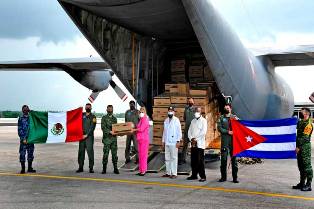 Гавана, 2 августа. Недавние прибытия на Кубу солидарной помощи подтверждают поддержку Карибскому острову и необходимость положить конец враждебной политике, введённой правительством США.В течение прошлой недели продукты питания, медикаменты, шприцы и материалы биобезопасности коснулись кубинской почвы, чтобы поддержать сложный сценарий, вызванный пандемией КОВИД-19 после того, как июль оставил худшие показатели пандемии.Прибытие этих пожертвований подтверждает поддержку международного сообщества против осады Вашингтона и бросает вызов заявлениям о вмешательстве во внутренние дела острова администрацией Джо Байдена.Два корабля и самолет из Мексики, самолет ВВС Боливии, два из России, аппараты искусственной вентиляции легких из Китая, продукты питания из Венесуэлы и медикаменты из Ямайки присоединились к усилиям сограждан за рубежом, чтобы внести их вклад."Враждебная политика, проводимая более 60 лет назад, сегодня как никогда затрагивает права кубинцев на здоровье и питание", заверил президент Боливии Луис Арсе."Вся наша солидарность с Карибской страной, которая не только сталкивается с последствиями пандемии, но и с жестокой экономической, торговой и финансовой блокадой, введенной правительством США", заявил он перед отправкой пожертвования, одобренного его правительством.Президент Мексики Андрес Мануэль Лопес Обрадор подтвердил позицию против американской осады и вмешательства во внутренние дела страны."На Кубе сложная ситуация, потому что они страдают от бесчеловечной блокады, крайней меры, типичной для средневековья, что свидетельствует о большой отсталости во внешней политике и не имеет ничего общего с братством, которое должно существовать между народами мира", признал он."Куба ответит на эти жесты в максимально возможной степени и собственными усилиями", заверил министр внешней торговли и иностранных инвестиций Родриго Мальмьерка во время приема первой партии груза из его страны.Министр внутренней торговли Бетси Диас уточнила, что исполнительная власть оценивает различные механизмы справедливой доставки этих пожертвований населению. (Пренса Латина)Японский продюсер Kinoshita сделал пожертвование КубеТокио, 4 августа. Японская кинокомпания Kinoshita внесла ценный вклад в поставку материалов в систему здравоохранения Кубы.Согласно данным посольства Кубы в этой столице, пожертвование поможет укрепить медицинские возможности антильской нации в борьбе с нынешней пандемией Ковид-19.Среди компаний, входящих в конгломерат Kinoshita, выделяется кинопродюсер и дистрибьютор Kino Films, который в 2017 году представил фильм «Эрнесто» совместно с кубинской компанией RTV comercial.Японская группа 17 раз отправляла представителей на Кубу и является активным пропагандистом кубинской культуры в азиатской стране.В 2017 году по случаю 50-й годовщины гибели в бою командующего Эрнесто «Че» Гевары, Киношита организовала в Японии различные мероприятия, в том числе выставку из 240 фотографий, сделанных самим героем партизаном в 50-х и 60-х годах. (Пренса Латина)Куба благодарит за солидарность ирландских организаций и гражданДублин, 4 августа. Посольство Кубы в Ирландии поблагодарило организации, учреждения и граждан этой страны за солидарность во время пандемии ковид -19 и перед лицом усиления блокады, введенной Соединенными Штатами.В заявлении, опубликованном на своем официальном веб-сайте, штаб-квартира дипломатии подчеркнула пожертвование юридических и физических лиц этой страны в размере 60 212 евро на приобретение лекарств и материалов для борьбы с распространением коронавируса SARS-CoV-2 на Кубе.В тексте подчеркивается ценность этой помощи в период экономических ограничений и уголовных санкций, одобренных Вашингтоном.Пожертвование Ирландии способствовало приобретению шприцев для проведения кампании массовой иммунизации вакцинами Abdala и Soberana02. Кроме того, в документе говорится, что разрешена покупка антибиотиков, таких как ванкомицин, цефтриаксон и цефазолин.Среди организаций, поддержавших антильскую страну, находятся компания Ding, профсоюзы Siptu и Unite, Группа поддержки Кубы и Форум солидарности с этой страной.С другой стороны, посольство Кубы поблагодарило за поддержку глобальной кампании по присуждению Нобелевской премии мира медицинской бригаде имени Генри Рив, члены которой вносят свой вклад в борьбу с Ковид -19 во всем мире. (Пренса Латина)Гуманитарная помощь из Никарагуа для Кубы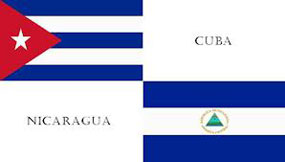 Манагуа, 5 августа. Торговое судно, на котором находится партия гуманитарной помощи, отправленная правительством Никарагуа, прибудет на Кубу в эту пятницу, 6 августа.Об этом сообщил кубинский посол в этой стране Центральной Америки Хуан Карлос Эрнандес.В пятницу, 6 августа, на Кубу прибудет продовольствие, отправленное из Никарагуа, - отметил дипломат на своей странице в Facebook.Так резюмируются усилия всего народа и правительства, выражающего солидарность, таких как сандинисты, которые делятся с островом тем, чем могут помочь в трудные моменты пандемии и усиления блокады США, добавил Эрнандес.Кубинский посол вспомнил фразу одного из основателей Сандинистского фронта национального освобождения (Томаса Борге 1930–1912): «Солидарность - это нежность народов».Торговое судно Augusto César Sandino отправилось в понедельник из порта Арлен-Сиу на Кубу, при поддержке правительства Никарагуа в связи с чрезвычайной ситуацией в области здравоохранения на острове.«Этот благородный жест народа и правительства Никарагуа несет в себе послание солидарности и нежной любви», - сказал кубинский посол.Оценивая инициативу правительства Никарагуа, глава кубинской миссии отметил, что поставка также знаменует 42-ю годовщину восстановления дипломатических отношений между двумя странами. (Пренса Латина)Министр иностранных дел Кубы осуждает системный расизм в Соединенных Штатах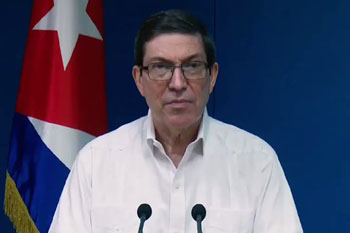 Гавана, 5 августа. Министр иностранных дел Кубы Бруно Родригес осудил системный расизм в Соединенных Штатах, который приводит к гибели людей от сил порядка в этой стране.В своем аккаунте в Twitter глава кубинской дипломатии подробно рассказал, что жестокость полиции в этой северной стране привела к гибели более тысячи человек, из которых 73% были чернокожими и латиноамериканцами. Системный расизм уносит человеческие жизни на улицах Америки теми же органами, которые должны защищать его население, заявил Родригес в этой социальной сети.Согласно статистике, опубликованной американской газетой Washington Post в июне 2020 года, в этой стране ежегодно умирает более тысячи человек из-за действий полиции.Шансы чернокожего гражданина погибнуть от рук этих сил в 2,5 раза выше, чем у белых; другие группы, такие как латиноамериканцы или коренные американцы, также подвергаются более высокому риску, чем белые. (Пренса Латина)Экономическая и торговая блокада США против КубыКитай назвал санкции США против Кубы преследованием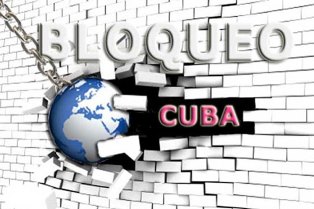 Пекин, 5 августа. Китай охарактеризовал санкции США против кубинских чиновников и полиции демонстрацией преследования и двойных стандартов и отверг такое поведение.Министерство иностранных дел заявило о своем твердом неприятии введения произвольных и односторонних мер, подобных этой, и вмешательства во внутренние дела любой страны под предлогом защиты свободы, прав человека и демократии.«Недавние санкции США против кубинских учреждений и должностных лиц серьезно нарушают основные нормы, регулирующие международные отношения, и еще раз демонстрируют миру свой типичный стиль двойных стандартов и преследований», заявило Министерство иностранных дел. Продолжающаяся экономическая, финансовая и торговая блокада Вашингтона является основным препятствием для усилий острова по оздоровлению своей экономики и повышению благосостояния людей, также ущемляет права на существование и развитие.Китай потребовал, чтобы Белый дом подчинился требованиям международного сообщества, немедленно и полностью отменил эту политику и прекратил искать предлоги для вмешательства и дестабилизации.«Хватит санкций! Правильный поступок - помощь », заявляет МИД азиатской страны, отмечая, что жесты солидарности Китая с Кубой, различных стран и организаций на планете являются отражением того, как настоящая дружба проверяется невзгодами.Министерство иностранных дел подтвердило готовность Китая работать с Кубой для реализации консенсуса, достигнутого высшими лидерами, и углубления дружеских связей, культивируемых на протяжении 60 лет между двумя странами.Также выразило свою поддержку крупнейшему из Антильских островов в борьбе с пандемией Covid-19, в содействии экономическому прогрессу и поддержанию социальной стабильности.В течение последних недель азиатский гигант неоднократно подтверждал, что он находится рядом с Кубой, когда она переживает сложные времена.В этом контексте он направил 30 высокопроизводительных аппаратов ИВЛ в рамках первого пожертвования медицинских принадлежностей и вскоре доставит на Кубу другую партию пожертвования. (Пренса Латина)Бруно Родригес осуждает нападения на тех, кто защищает связи между США и Кубой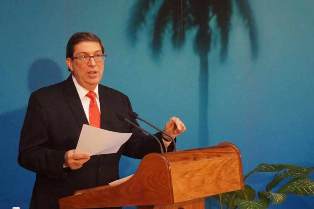 Гавана, 6 августа. Министр иностранных дел Кубы Бруно Родригес назвал неприемлемыми нетерпимость и агрессию против тех, кто защищает нормализацию отношений между США и Гаваной.В своем официальном аккаунте в Твиттере министр иностранных дел написал, что «преследования и расистские и гомофобные оскорбления граждан Северной Америки, поддерживающих петицию «Позвольте Кубе жить», должны поставить в неловкое положение предполагаемых правозащитников в Соединенных Штатах и Европе».По словам властей, Куба находится с постоянным ограждением из-за границы из-за кампании ненависти, финансируемой и разжигаемой соседней страной, которая пытается вмешаться во внутренние дела Гаваны под видом якобы «гуманитарного вмешательства».Специалисты сходятся во мнении, что создание ложных новостей об острове, манипуляции с изображениями и использование социальных сетей для создания атмосферы насилия стараются привести к дестабилизации правительства.Несколько раз главный промоутер проекта Puentes de Amor Карлос Лазо осуждал нападения на участников шествия, которое началось из города Майами, штат Флорида, по направлению к Вашингтону.Паломничество протяженностью около двух тысяч километров было направлено на то, чтобы привлечь внимание президента Джо Байдена к необходимости устранения экономической, торговой и финансовой блокады, которую Соединенные Штаты применяют в течение почти шести десятилетий против Кубы, что является здесь основным тормозом для развития стран.В эти дни более 400 артистов и художников, политиков, интеллектуалов и активистов со всего мира направили письмо президенту США с просьбой об окончании блокады и односторонних принудительных мер против Кубы.Текст, опубликованный в газете The New York Times, призывает отменить политику, проводимую администрацией Дональда Трампа (2017-2021 годы), и призывает нынешнего главу Белого дома возобновить нормализацию отношений между Вашингтоном и Гаваной.Также в рамках международного требования прекращения враждебности по отношению к острову Триконтинентальный институт социальных исследований представил онлайн-выставку под названием Let Cuba Live, на которой 80 художников из 19 стран представили более 100 работ в защиту кубинской революции. (Пренса Латина)Незаконная миграция уносит жизни и является результатом нарушения США соглашения с Кубой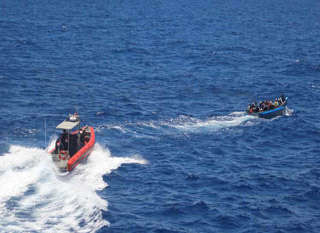 Гавана, 6 августа. Попытки нелегальной миграции в Соединенные Штаты с Кубы продолжают уносить жизни, в то время как северная страна сегодня нарушает двусторонние соглашения о порядке и безопасности миграционного потока.Об этом свидетельствуют кораблекрушения, произошедшие в Флоридском проливе, а также операции по возвращению нелегальных мигрантов.На данный момент в 2021 году было проведено 37 операций по возвращению кубинцев, в том числе одна с Каймановых островов, три из Мексики, три с Багамских островов и 30 из США.По данным кубинских властей, 475 человек были возвращены морем и 288 - самолетом, всего 763 человека.Сегодня сайт Cubadebate воспроизводит свидетельства трагического путешествия, в которое отправились 22 кубинца, когда 5 июля ураган Эльза покинул остров, направляясь на север.Только 13 человек смогли выжить; девять человек утонули в море. 34-летний Марлин Лелибре сказала, что участники предполагали, что кубинская береговая охрана будет находиться в безопасных местах из-за циклона.Но по дороге они обнаружили пограничников, которые приказали им не продолжать путь. Они дали нам знак не продолжать, чтобы вернуться, потому что лодка собиралась перевернуться, и наша жизнь была в опасности. Я молчала, но никто не хотел возвращаться.«Пограничники бросили нам около 10 спасательных жилетов, а у нас было еще три», - сказала она. И добавила: мы пошли вперед, а ночью лодка перевернулась, и начался ад. Я осталась под лодкой, чтобы спастись, потому что я не умею плавать. Мой парень нырнул и помог мне. Был человек, который запутался в синем брезенте, который мы везли, и он не выжил. Добавила, что они провели 22 часа в воде, сражаясь за выживание, а другие погибли. Так пострадала 27-летняя Ярица Дариас. Она видела, как тонут несколько человек. Ее брат умер от холода, цепляясь за нее. В ночь на пятницу, 9 июля, Береговая охрана США приостановила поиск девяти кубинцев, пропавших без вести после кораблекрушения. На следующее утро восемь из 13 выживших были возвращены на Кубу.По словам полковника Лазаро Дельгадо, второго главы Управления по идентификации и иммиграции Министерства внутренних дел, власти США утверждают, что у остальных пятерых есть проблемы со здоровьем, поэтому они не вернулись на остров.Гавана и Вашингтон имеют иммиграционное соглашение, по которому до 20 000 кубинцев могут ежегодно получать визы для эмиграции в Соединенные Штаты, но эта страна не соблюдает условия соглашения.Правительство Дональда Трампа практически закрыло свое посольство в Гаване, в частности консульские учреждения. Нынешняя администрация Джо Байдена придерживается той же политики, что и ее предшественник, включая 243 карательные меры, 55 из которых были приняты во время пандемии. (Пренса Латина)Возрастает число призывов к Байдену о снятии блокады Кубы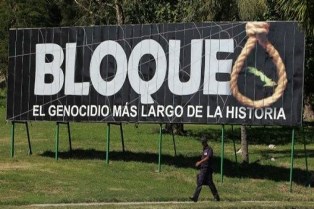 Вашингтон, 6 августа. Центр демократии в Америке (CDA) призвал администрацию президента Джо Байдена отменить санкции и американскую блокаду Кубы, и отказаться от политики, которая в настоящее время неэффективна.Организация, которая с момента своего основания в 2006 году отстаивала идею нормализации отношений между двумя странами, выразила в пресс-релизе необходимость продвигать политику в отношении Кубы, основанную на приверженности и признании суверенитета карибской страны.После шести месяцев бездействия в отношении политики в отношении Кубы администрация Байдена и Камалы Харрис наконец обозначила свое намерение взять на себя обязательства, сказал исполнительный директор CDA Хорхе Кинтана, имея в виду беспорядки на острове 11 июля и последующую позицию Белого дома.Он сказал, что недавние заявления и нынешняя политика демократического правительства не только несовместимы с настроениями поддержки кубинского народа, но и контрпродуктивны.Если администрация Байдена-Харриса действительно хочет поддержать кубинский народ, - подчеркнул он, - ей сначала нужно будет принять конкретные меры по отмене санкций и отмене блокады, усиленной 243 мерами, принятыми Дональдом Трампом во время его мандата ( 2017-2021).Вот почему CDA предложил отменить такие положения, как особые лицензии, необходимые для отправки медицинских товаров на Кубу, ограничения и лимиты на семейные и пожертвованные переводы, а также ограничения на поездки.Что касается призывов Байдена предоставить кубинцам доступ в Интернет - то, что власти Гаваны охарактеризовали как вмешательство, - CDA признало, что на острове почти половина его населения имеет мобильный телефон, а 2,5 миллиона имеют доступ к 3G или 4G.Поэтому он отверг попытки превратить Интернет в оружие и вместо этого выступил за продвижение программ обмена, облегчение экспорта телекоммуникационного оборудования и инфраструктуры как благоприятные шаги в этом отношении.Кроме того, он призвал к пополнению штата посольства Соединенных Штатов в Гаване и восстановлению консульских служб, включая оформление визы и программу воссоединения семей, при этом призвав к возможности для диалога и сотрудничества по широкому кругу вопросов.Центр демократии в Америке организовал более 70 поездок на остров для двухпартийных делегаций членов Конгресса Соединенных Штатов, торговых миссий и других инициатив, направленных на сближение с Кубой.Хотя его стратегическое видение основано на американских интересах, CDA признало, что теперь те же контрпродуктивные меры администрации Байдена-Харриса «препятствуют достижению его собственных политических целей».». (Пренса Латина)Россия отмечает сопротивление Кубы против новых атак на нее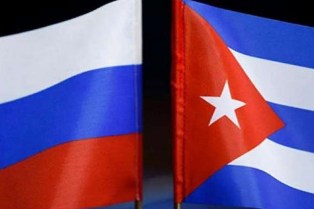 Москва, 4 августа. Российский аналитик Алексей Балиев осудил интервенционистские действия и атаки, с которыми сегодня сталкивается Куба.В статье, опубликованной на цифровом сайте Siglo.ru в Интернете с заголовком «Куба сопротивляется, провал цветной революции на острове Свободы», Балиев пишет, что с середины июля сотни тысяч людей проводят массовые демонстрации «в поддержку социалистической Кубы и ее руководства».Автор подчеркнул, что, несмотря на давление и влияние блокады США, кубинские власти продолжают осуществлять комплекс мер с целью обновления своего экономического и социального процесса, и сталкиваются с серьезными проблемами, стоящими перед страной.Он также подчеркнул, что Министерства иностранных дел Российской Федерации, Беларуси, Китая, Индии и других стран высказались против иностранного вмешательства во внутренние дела острова. В этой ситуации более 40 стран заявили о своей солидарности с Кубой и о своей готовности оказать ей срочную гуманитарную и экономическую помощь.Среди них он назвал Россию, Иран, Вьетнам, Венесуэлу, Мексику, Никарагуа, Суринам, Северную Корею, Сирию, а также других соседних с Кубой стран. Балиев обратил внимание на призывы на различных международных форумах к прекращению блокады США против Кубы из-за ее бесчеловечных последствий. В этой связи он напомнил декларацию Карибского сообщества, состоящего из 15 стран, которое признало, что «экономическая, торговая и финансовая блокада, введенная Вашингтоном на протяжении более 60 лет, имеет болезненные последствия для кубинского населения».Российский журналист подчеркнул, что президент Кубы Мигель Диас-Канель обвинил США в активизации действий в рамках психологической и гибридной войны с целью спровоцировать волнения в стране.Он также упомянул атаки кибератаки на СМИ страны и распространение ложной информации для пропаганды террора среди населения, пытаясь навязать матрицы мнений о предполагаемом крахе кубинского здравоохранения. (Пренса Латина)ГлавноеНовости о коронавирусеМеждународные отношенияДвусторонние отношения